                        Краткосрочное планирование урока на тему:  Вперёд к звёздам!                                                       Раздел: Через тернии в звездам. Урок 15Раздел: Через тернии в звездам. Урок 15Раздел: Через тернии в звездам. Урок 15Раздел: Через тернии в звездам. Урок 15Школа: КГУ осш №24  имени А.ФердаусиШкола: КГУ осш №24  имени А.ФердаусиДата: Дата: Дата: Дата: ФИО учителя  Тулебаева АширкулФИО учителя  Тулебаева АширкулКласс: 8 «А»  класс.Класс: 8 «А»  класс.Класс: 8 «А»  класс.Класс: 8 «А»  класс.Количество присутствующих:                     отсутствующих:Количество присутствующих:                     отсутствующих:Тема урокаТема урокаТема урокаТема урока§ 35-36.  Вперед к звездам!§ 35-36.  Вперед к звездам!Цели обучения, которые достигаются на данном уроке (ссылка на учебную программу)Цели обучения, которые достигаются на данном уроке (ссылка на учебную программу)Г4. 8.2.4.1 – создавать аргументированное высказывание (рассуждение с элементами описания и/или повествования) на основе таблиц, схем, диаграмм, графиков;Ч4.   8.3.4.1 – использовать разные виды чтения, включая аналитическое; ИЯЕ 8.5.1.1 – различать согласованные и несогласованные определения.Г4. 8.2.4.1 – создавать аргументированное высказывание (рассуждение с элементами описания и/или повествования) на основе таблиц, схем, диаграмм, графиков;Ч4.   8.3.4.1 – использовать разные виды чтения, включая аналитическое; ИЯЕ 8.5.1.1 – различать согласованные и несогласованные определения.Г4. 8.2.4.1 – создавать аргументированное высказывание (рассуждение с элементами описания и/или повествования) на основе таблиц, схем, диаграмм, графиков;Ч4.   8.3.4.1 – использовать разные виды чтения, включая аналитическое; ИЯЕ 8.5.1.1 – различать согласованные и несогласованные определения.Г4. 8.2.4.1 – создавать аргументированное высказывание (рассуждение с элементами описания и/или повествования) на основе таблиц, схем, диаграмм, графиков;Ч4.   8.3.4.1 – использовать разные виды чтения, включая аналитическое; ИЯЕ 8.5.1.1 – различать согласованные и несогласованные определения.Цель урока Цель урока  - понимать основную и детальную  информацию сообщения;- формулировать проблемные вопросы по тексту; - использовать разные виды чтения, включая аналитическое;- закрепить знания по теме «Второстепенные члены предложения». - понимать основную и детальную  информацию сообщения;- формулировать проблемные вопросы по тексту; - использовать разные виды чтения, включая аналитическое;- закрепить знания по теме «Второстепенные члены предложения». - понимать основную и детальную  информацию сообщения;- формулировать проблемные вопросы по тексту; - использовать разные виды чтения, включая аналитическое;- закрепить знания по теме «Второстепенные члены предложения». - понимать основную и детальную  информацию сообщения;- формулировать проблемные вопросы по тексту; - использовать разные виды чтения, включая аналитическое;- закрепить знания по теме «Второстепенные члены предложения».Критерии оцениванияКритерии оцениванияКритерии оценивания- создавать аргументированное высказывание (рассуждение с элементами описания и/или повествования) на основе таблиц, схем, диаграмм, графиков    - определяют тему и основную мысль текста, находят  ключевые слова.- различать согласованные и несогласованные определения.- создавать аргументированное высказывание (рассуждение с элементами описания и/или повествования) на основе таблиц, схем, диаграмм, графиков    - определяют тему и основную мысль текста, находят  ключевые слова.- различать согласованные и несогласованные определения.- создавать аргументированное высказывание (рассуждение с элементами описания и/или повествования) на основе таблиц, схем, диаграмм, графиков    - определяют тему и основную мысль текста, находят  ключевые слова.- различать согласованные и несогласованные определения.Языковые задачиЯзыковые задачиЯзыковые задачиУчащиеся могут:строить речь последовательно и логично, соблюдая нормы устной и письменной речи.Ключевые слова и фразы: космос, ракета, Марс, Юпитер, полет. космонавт.           Используемый язык для диалога/письма на уроке:  русский.Учащиеся могут:строить речь последовательно и логично, соблюдая нормы устной и письменной речи.Ключевые слова и фразы: космос, ракета, Марс, Юпитер, полет. космонавт.           Используемый язык для диалога/письма на уроке:  русский.Учащиеся могут:строить речь последовательно и логично, соблюдая нормы устной и письменной речи.Ключевые слова и фразы: космос, ракета, Марс, Юпитер, полет. космонавт.           Используемый язык для диалога/письма на уроке:  русский.Привитие ценностей Привитие ценностей Привитие ценностей Ценности, основанные на любви и уважении к родному краю, патриотическое воспитание. Ценности, основанные на любви и уважении к родному краю, патриотическое воспитание. Ценности, основанные на любви и уважении к родному краю, патриотическое воспитание. Межпредмет-ные  связиМежпредмет-ные  связиМежпредмет-ные  связиВзаимосвязь с предметами: казахский язык, естествознание.Взаимосвязь с предметами: казахский язык, естествознание.Взаимосвязь с предметами: казахский язык, естествознание.Навыки использования ИКТНавыки использования ИКТНавыки использования ИКТИнтерактивная доска.Интерактивная доска.Интерактивная доска.Предваритель-ные знанияПредваритель-ные знанияПредваритель-ные знанияУчащиеся имеют представление о видах подчинительной связи,                          о второстепенных членах предложения.  Умеют работать с текстом. Учащиеся имеют представление о видах подчинительной связи,                          о второстепенных членах предложения.  Умеют работать с текстом. Учащиеся имеют представление о видах подчинительной связи,                          о второстепенных членах предложения.  Умеют работать с текстом. Ход урокаХод урокаХод урокаХод урокаХод урокаХод урокаЭтапы урокаЗапланированная деятельность на урокеЗапланированная деятельность на урокеЗапланированная деятельность на урокеЗапланированная деятельность на урокеРесурсыНачало урока0-2 мин.Организационный момент.1. Деление на группы «Марс» и «Юпитер». (карточки  «Части речи»)2. Приветствие учителя на трех языках.3. Заполнение учащимися «градусника настроения».4.Объявление цели урока.Эпиграф урока:“Я верю в нашу молодежь, уверен, что ваши  знания, ваша энергия и ваш труд будут работать на построение сильного и  процветаюшего Казахстана” .        Н.А.НазарбаевІІ. Проверка домашнего задания.1.Стр.145 упр.5                                                                                 2. Дополнение. Организационный момент.1. Деление на группы «Марс» и «Юпитер». (карточки  «Части речи»)2. Приветствие учителя на трех языках.3. Заполнение учащимися «градусника настроения».4.Объявление цели урока.Эпиграф урока:“Я верю в нашу молодежь, уверен, что ваши  знания, ваша энергия и ваш труд будут работать на построение сильного и  процветаюшего Казахстана” .        Н.А.НазарбаевІІ. Проверка домашнего задания.1.Стр.145 упр.5                                                                                 2. Дополнение. Организационный момент.1. Деление на группы «Марс» и «Юпитер». (карточки  «Части речи»)2. Приветствие учителя на трех языках.3. Заполнение учащимися «градусника настроения».4.Объявление цели урока.Эпиграф урока:“Я верю в нашу молодежь, уверен, что ваши  знания, ваша энергия и ваш труд будут работать на построение сильного и  процветаюшего Казахстана” .        Н.А.НазарбаевІІ. Проверка домашнего задания.1.Стр.145 упр.5                                                                                 2. Дополнение. Организационный момент.1. Деление на группы «Марс» и «Юпитер». (карточки  «Части речи»)2. Приветствие учителя на трех языках.3. Заполнение учащимися «градусника настроения».4.Объявление цели урока.Эпиграф урока:“Я верю в нашу молодежь, уверен, что ваши  знания, ваша энергия и ваш труд будут работать на построение сильного и  процветаюшего Казахстана” .        Н.А.НазарбаевІІ. Проверка домашнего задания.1.Стр.145 упр.5                                                                                 2. Дополнение. 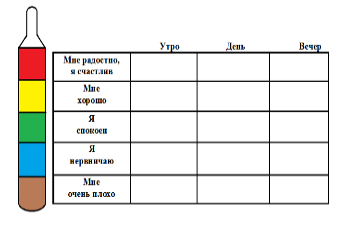 учебникСередина урока  -Ребята, сегодня мы продолжим  знакомиться с космосом, закрепим свои знания по пройденным материалам .  ИР.Задание №1. «Вопросно-ответная беседа».            Метод «Веер».    (учащиеся отвечают на вопросы). ГР. Задание №2.  «Интервью со звездой».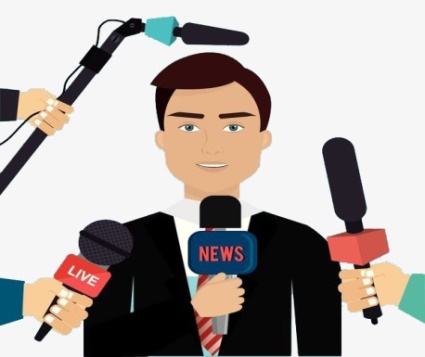 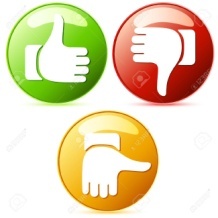     Задание №3. «По данному началу продолжи притчу» 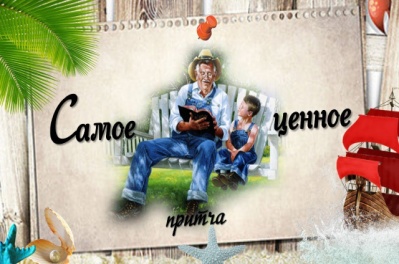 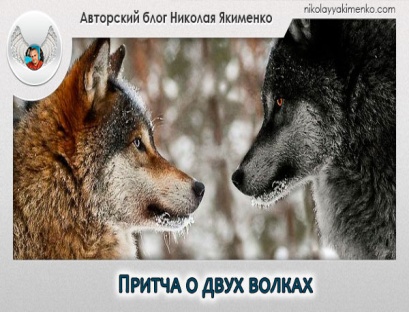 Оценивание: балловая система.ІІ.Активити. (Физминутка для глаз).       КР.   Работа с учебником.  Стр.146    Упр.8                                            IІІ. Закрепление изученного материала.ГР.Задание №4. Работа с текстом.     «Краткий рассказ о Марсе»     «Краткий рассказ о Юпитере»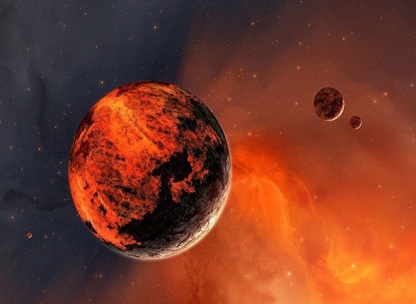 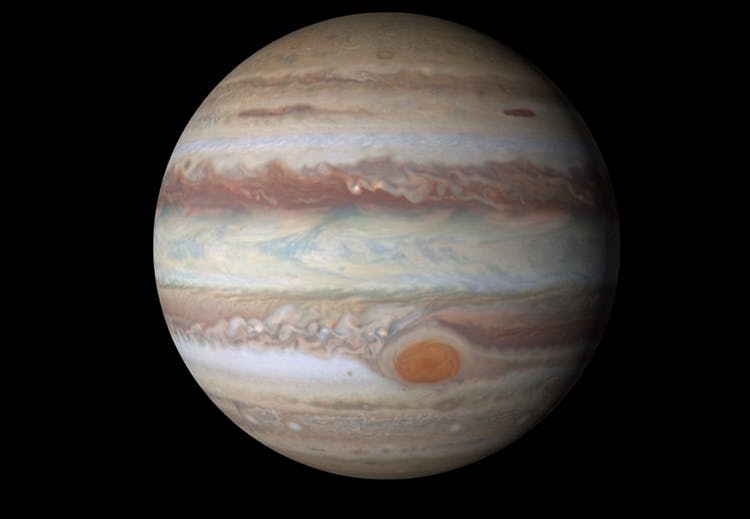 Стратегия «Одиночный пузырь».Органайзер «Паутинная диаграмма».Задания:На основе таблиц, схем, графиков кратко пересказать текст, соблюдая последовательность.На основании ключевых слов,определить тему.Выписать из текста определения. -Ребята, сегодня мы продолжим  знакомиться с космосом, закрепим свои знания по пройденным материалам .  ИР.Задание №1. «Вопросно-ответная беседа».            Метод «Веер».    (учащиеся отвечают на вопросы). ГР. Задание №2.  «Интервью со звездой».    Задание №3. «По данному началу продолжи притчу» Оценивание: балловая система.ІІ.Активити. (Физминутка для глаз).       КР.   Работа с учебником.  Стр.146    Упр.8                                            IІІ. Закрепление изученного материала.ГР.Задание №4. Работа с текстом.     «Краткий рассказ о Марсе»     «Краткий рассказ о Юпитере»Стратегия «Одиночный пузырь».Органайзер «Паутинная диаграмма».Задания:На основе таблиц, схем, графиков кратко пересказать текст, соблюдая последовательность.На основании ключевых слов,определить тему.Выписать из текста определения. -Ребята, сегодня мы продолжим  знакомиться с космосом, закрепим свои знания по пройденным материалам .  ИР.Задание №1. «Вопросно-ответная беседа».            Метод «Веер».    (учащиеся отвечают на вопросы). ГР. Задание №2.  «Интервью со звездой».    Задание №3. «По данному началу продолжи притчу» Оценивание: балловая система.ІІ.Активити. (Физминутка для глаз).       КР.   Работа с учебником.  Стр.146    Упр.8                                            IІІ. Закрепление изученного материала.ГР.Задание №4. Работа с текстом.     «Краткий рассказ о Марсе»     «Краткий рассказ о Юпитере»Стратегия «Одиночный пузырь».Органайзер «Паутинная диаграмма».Задания:На основе таблиц, схем, графиков кратко пересказать текст, соблюдая последовательность.На основании ключевых слов,определить тему.Выписать из текста определения. -Ребята, сегодня мы продолжим  знакомиться с космосом, закрепим свои знания по пройденным материалам .  ИР.Задание №1. «Вопросно-ответная беседа».            Метод «Веер».    (учащиеся отвечают на вопросы). ГР. Задание №2.  «Интервью со звездой».    Задание №3. «По данному началу продолжи притчу» Оценивание: балловая система.ІІ.Активити. (Физминутка для глаз).       КР.   Работа с учебником.  Стр.146    Упр.8                                            IІІ. Закрепление изученного материала.ГР.Задание №4. Работа с текстом.     «Краткий рассказ о Марсе»     «Краткий рассказ о Юпитере»Стратегия «Одиночный пузырь».Органайзер «Паутинная диаграмма».Задания:На основе таблиц, схем, графиков кратко пересказать текст, соблюдая последовательность.На основании ключевых слов,определить тему.Выписать из текста определения.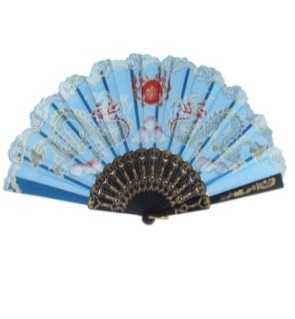 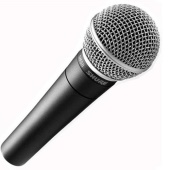 https://www.google.kz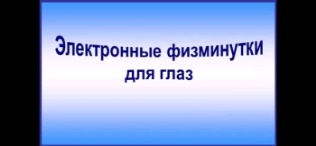 Учебникhttps://www.youtube.com/watcМаркеры, бумага, клей.Конец урока Рефлексия.«Сегодня на уроке я.........».Комментирование оценок.Домашнее задание. 1.Стр.148 упр.12.2. Составить синквейн к слову Вселенная.Итог урока.-Ребята, наш урок подошел к концу, сегодня вы хорошо поработали. Желаю дальнейших  успехов в учебе! Рефлексия.«Сегодня на уроке я.........».Комментирование оценок.Домашнее задание. 1.Стр.148 упр.12.2. Составить синквейн к слову Вселенная.Итог урока.-Ребята, наш урок подошел к концу, сегодня вы хорошо поработали. Желаю дальнейших  успехов в учебе! Рефлексия.«Сегодня на уроке я.........».Комментирование оценок.Домашнее задание. 1.Стр.148 упр.12.2. Составить синквейн к слову Вселенная.Итог урока.-Ребята, наш урок подошел к концу, сегодня вы хорошо поработали. Желаю дальнейших  успехов в учебе! Рефлексия.«Сегодня на уроке я.........».Комментирование оценок.Домашнее задание. 1.Стр.148 упр.12.2. Составить синквейн к слову Вселенная.Итог урока.-Ребята, наш урок подошел к концу, сегодня вы хорошо поработали. Желаю дальнейших  успехов в учебе!Стенд «Рефлексия»Стенд  «Формативное оценивание»Дополнительная информацияДополнительная информацияДифференциацияКаким образом вы планируете оказать больше поддержки?Какие задачи вы планируете поставить перед более способными учащимися?ОцениваниеКак вы планируете проверить уровень усвоения материала учащимися?Метапредметные связиОбщая оценкаКакие два аспекта урока прошли хорошо(подумайте как о преподавании, так и обизучении)?1:2:Какие две вещи могли бы улучшить урок(подумайте как о преподавании, так и обизучении)?1:2:Что я узнал(а) за время урока о классе илиотдельных учениках такого, что поможет